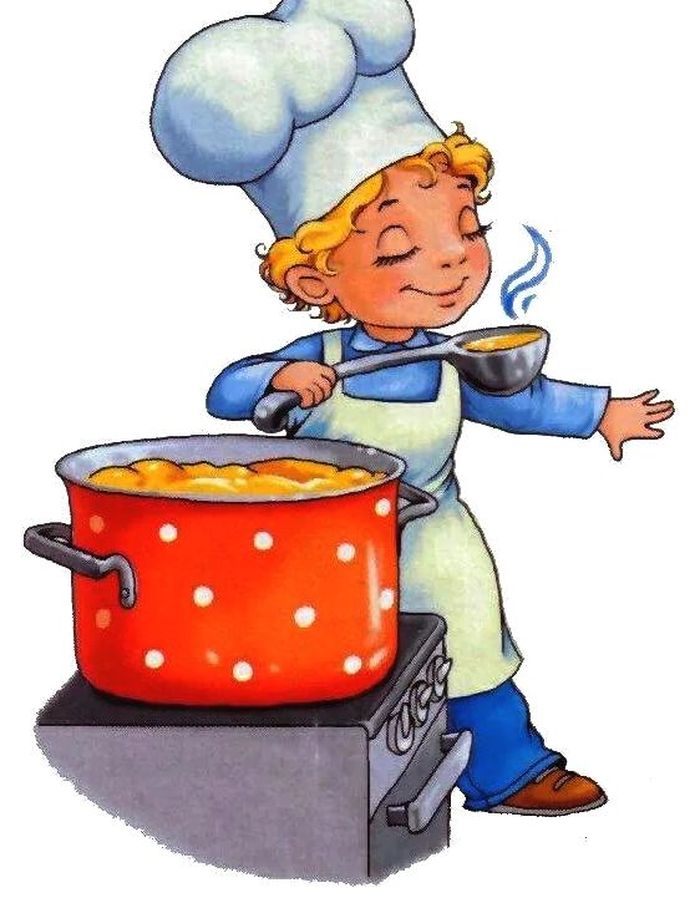 Меню 23 сентября 2022гвыход  фактическийкалорийностьСтоимость блюдаЗАВТРАКСдоба плюшка205гр16123Какао с молоком200гр615,17Бананы1шт9613,06Обед:Борщ со сметаной250гр11721,10Хлеб пшеничный40722,00Хлеб ржаной40гр702,00Сок200гр9627,0567393,33